§202.  Felony murder1.   A person is guilty of felony murder if acting alone or with one or more other persons in the commission of, or an attempt to commit, or immediate flight after committing or attempting to commit, murder, robbery, burglary, kidnapping, arson, gross sexual assault, or escape, the person or another participant in fact causes the death of a human being, and the death is a reasonably foreseeable consequence of such commission, attempt or flight.[PL 1991, c. 377, §8 (AMD).]2.   It is an affirmative defense to prosecution under this section that the defendant:A.  Did not commit the homicidal act or in any way solicit, command, induce, procure or aid the commission thereof;  [PL 1977, c. 510, §39 (RPR).]B.  Was not armed with a dangerous weapon, or other weapon which under circumstances indicated a readiness to inflict serious bodily injury;  [PL 1977, c. 510, §39 (RPR).]C.  Reasonably believed that no other participant was armed with such a weapon; and  [PL 1977, c. 510, §39 (RPR).]D.  Reasonably believed that no other participant intended to engage in conduct likely to result in death or serious bodily injury.  [PL 1977, c. 510, §39 (RPR).][PL 1977, c. 510, §39 (RPR).]3.   Felony murder is a Class A crime.[PL 1977, c. 510, §39 (NEW).]SECTION HISTORYPL 1975, c. 499, §1 (NEW). PL 1975, c. 740, §40 (AMD). PL 1977, c. 510, §39 (RPR). PL 1979, c. 701, §20 (AMD). PL 1991, c. 377, §8 (AMD). The State of Maine claims a copyright in its codified statutes. If you intend to republish this material, we require that you include the following disclaimer in your publication:All copyrights and other rights to statutory text are reserved by the State of Maine. The text included in this publication reflects changes made through the First Regular and First Special Session of the 131st Maine Legislature and is current through November 1. 2023
                    . The text is subject to change without notice. It is a version that has not been officially certified by the Secretary of State. Refer to the Maine Revised Statutes Annotated and supplements for certified text.
                The Office of the Revisor of Statutes also requests that you send us one copy of any statutory publication you may produce. Our goal is not to restrict publishing activity, but to keep track of who is publishing what, to identify any needless duplication and to preserve the State's copyright rights.PLEASE NOTE: The Revisor's Office cannot perform research for or provide legal advice or interpretation of Maine law to the public. If you need legal assistance, please contact a qualified attorney.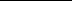 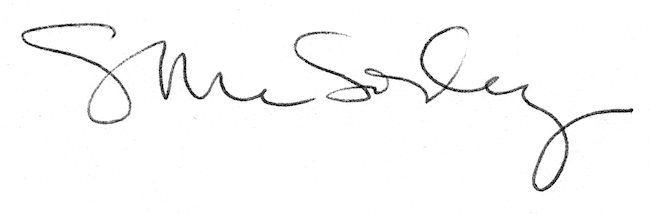 